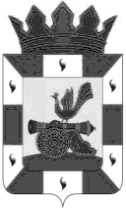 Финансовое управление Администрации муниципального образования «Смоленский район» Смоленской областиПРИКАЗот 05 марта 2019г.                                             № 08ПРИКАЗЫВАЮ: Внести в Приказ от 28.12.2018 года №57 «Об утверждении перечня кодов, применяемых при исполнении бюджета муниципального образования «Смоленский район» Смоленской области на 2019 год и плановый период 2020 и 2021 годов следующие изменения:1. Дополнить перечень региональной классификации, применяемую при исполнении бюджета муниципального образования «Смоленский район» Смоленской области на 2019 год и плановый период 2020 и 2021 годов.2. Бюджетному отделу (О.Н.Сныткиной) довести настоящий приказ до администраций сельских    поселений Смоленского района Смоленской области, главных распорядителей (получателей) бюджетных средств.3. Настоящий приказ вступает в силу с момента подписания и применяется к правоотношениям, возникшим с 01 января 2019 года. 4. Контроль за исполнением настоящего приказа оставляю за собой.Начальник финансового управления                                         Администрации муниципального образования«Смоленский район» Смоленской области                                Е.Н.Хромова        Перечень кодов региональной классификации бюджета муниципального образования «Смоленский район» Смоленской областиО внесении изменений в приказ «Об утверждении перечня кодов, применяемых при исполнении бюджета муниципального образования «Смоленский район» Смоленской области на 2019 год и плановый период 2020 и 2021 годов»Утвержден приказом Финансового управления Администрации муниципального образования «Смоленский район» Смоленской области от  05.03. 2019 г. №  08